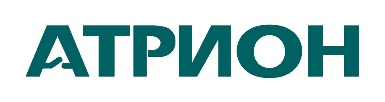             ПАСПОРТ                                         Шины соединительные С45 типов PIN, FORK, DPN, U, ТНАЗНАЧЕНИЕ 1.1 Шины соединительные С45 типов PIN, FORK, DPN, U, Т для модульной аппаратуры предназначены для электрического соединения выводов аппаратов защиты в цепях с номинальным напряжением 230/400В переменного тока частоты 50Гц.ТЕХНИЧЕСКИЕ ХАРАКТЕРИСТИКИ2.1 Шины выполнены из медных пластин и помещены в пластиковый изолирующий корпус. 2.2 Степень защиты шин от проникновения пыли, влаги и от доступа к опасным частям IP00 ГОСТ 14254 (IEC 60529). Степень защиты при монтаже совместно с модульным оборудованием и при использовании крыше – IP20 ГОСТ 14254 (IEC 60529).2.3 Номинальный рабочий режим – продолжительный. Максимальная температура нагрева медных пластин в любой точке при номинальном режиме работы - +70 0С.2.4 Условия эксплуатации:- диапазон рабочих температур: - 45….+ 40 0С;- относительная влажность воздуха: 90% при + 20 0С;- высота установки над уровнем моря: не более 2000м;- степень загрязнения 2 по ГОСТ Р 51321.1 (МЭК 60439-1).    2.5 Основные технические характеристики приведены в таблице 1Таблица 12.6 Габаритные размеры шин приведены на рисунках 1 – 11. 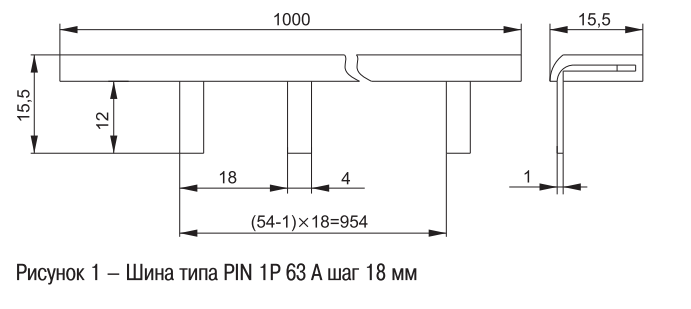 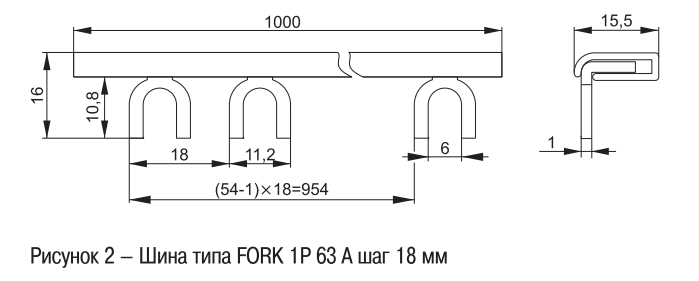 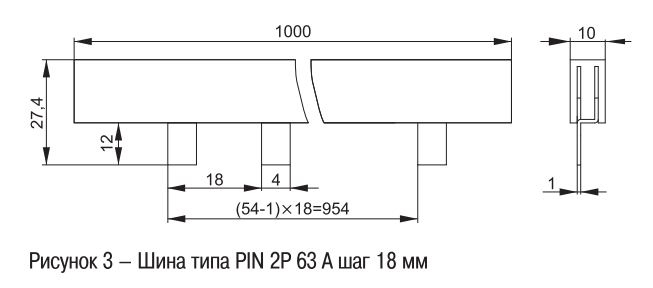 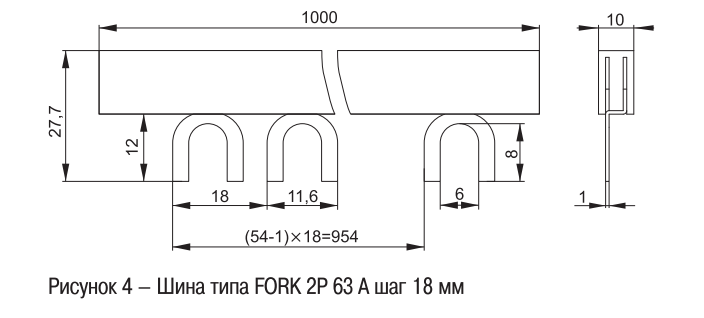 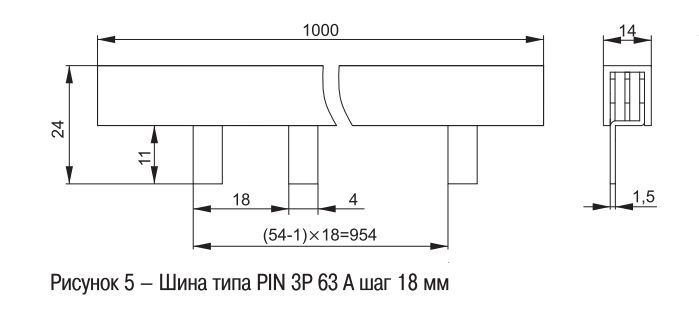 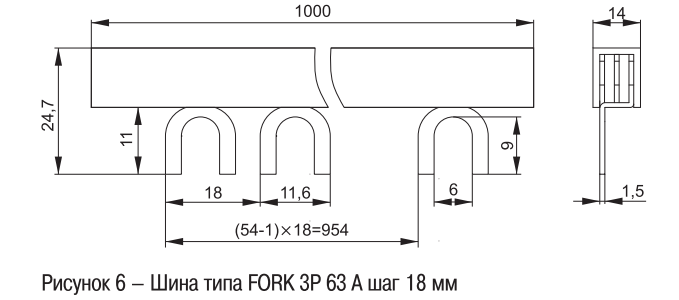 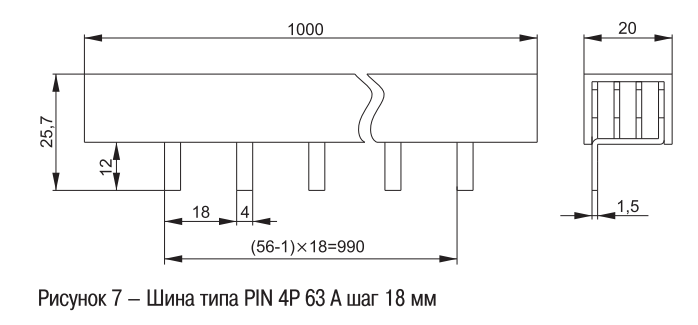 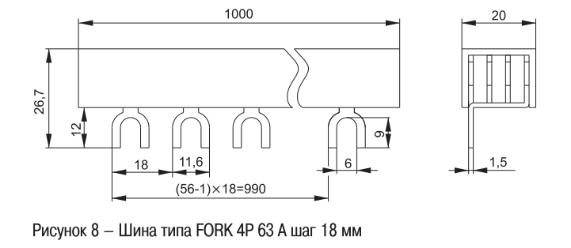 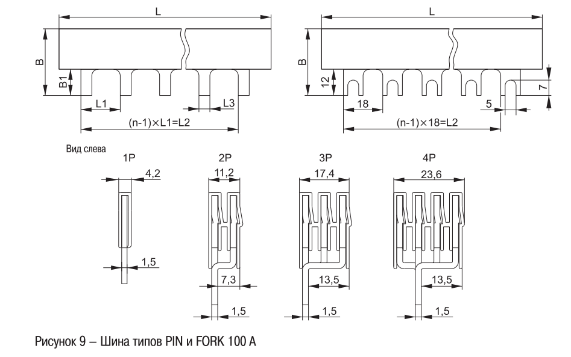    Продолжение рисунка 9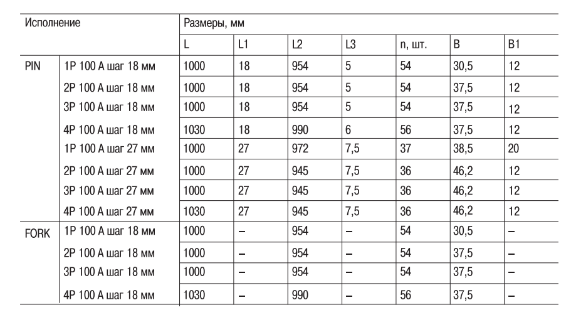 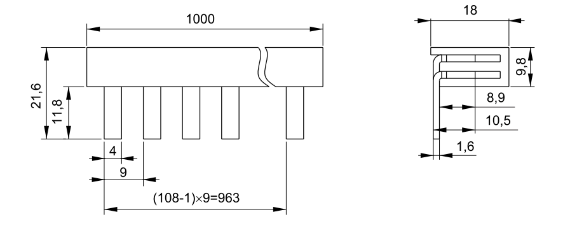           Рисунок 10 – Шина типа DPN 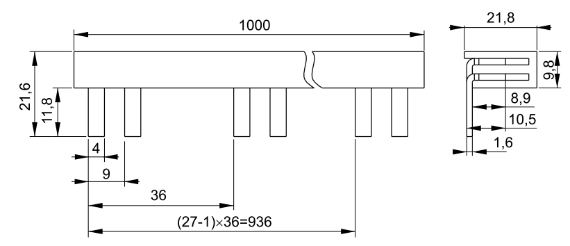      Рисунок 11 – Шина типа Т Требования безопасности3.1 Монтаж шин должен производить специально обученный персонал с соблюдением требований нормативно-технической документации в области электротехники.4. Использование по назначению 4.1 Перед началом монтажных работ необходимо провести визуальный осмотр. Шины с трещинами и сколами к монтажу не допускаются.4.2 Рабочая контактная поверхность шины перед монтажом должна быть зачищена.4.3 При совместном подключении с шиной алюминиевых проводов (наконечников) к выводам аппаратуры на контактную часть провода (наконечника) должна быть нанесена защитная консистентная смазка.4.4 Шины неремонтопригодные.4.5 По истечении срока службы шины утилизировать.5. Транспортирование, хранение и утилизация5.1 Транспортирование шин допускается в упаковке изготовителя любым видом крытого транспорта, обеспечивающим предохранение упакованных изделий от механических повреждений, загрязнения и попадания влаги, без ограничения расстояния при температуре от - 45 до + 50 0С.5.2 Хранение шин осуществляется в упаковке изготовителя в помещениях с естественной вентиляцией при температуре окружающего воздуха от - 45 до         + 50 0С и относительной влажности не более 75% при температуре + 15 0С.5.3 Утилизацию шин производить через организации, занимающиеся переработкой цветных металлов и пластмасс. 6. Гарантия производителя6.1 Срок службы изделия – 15 лет. 6.2 Гарантийный срок эксплуатации – 5 лет со дня ввода в эксплуатации при условии соблюдения потребителем правил эксплуатации, транспортирования и хранения.6.3 В период гарантийных обязательств и при возникновении претензий обращаться к продавцу или в организации. Отметка о продажеДата продажи «   » 	20 г.    Подпись продавцаПечать фирмы-продавца М.П.Изготовитель: Tengen Group Co, Ltd, Завод: Zhejiang Tengen Electrics Co., Ltd, №332, Liule Road, Liu Shi Town, Yueqing City, Zhejiang Province, КитайУполномоченное изготовителем лицо: ООО "Нова систем", Республика Беларусь, 220114, г.Минск, ул. Ф.Скорины, д 14, к. 300Импортер: ООО "Нова систем", Республика Беларусь, 220114, г.Минск, ул. Ф.Скорины, д 14, к. 300ПараметрыПараметрыЗначения Количество полюсовКоличество полюсов1, 2, 3, 4 Номинальное напряжение  Un, ВНоминальное напряжение  Un, В230/400 Частота сети переменного тока , ГцЧастота сети переменного тока , Гц50Номинальное импульсное выдерживаемое напряжение Ui, ВНоминальное импульсное выдерживаемое напряжение Ui, В4000Номинальный ток In, AНоминальный ток In, A63, 100Номинальный кратковременно допустимый ток  Icw, A не менее63А, шаг 18 мм12000100А, шаг 18 мм15000100А, шаг 27 мм17000Масса, кг, не менее63А, 1Р0,1563А, 2Р0,3563А, 3Р0,663А, 4Р0,85100А, 1Р0,2100А, 2Р0,4100А, 3Р0,7100А, 4Р1,0Срок службы ( с момента ввода в эксплуатацию), лет, не менееСрок службы ( с момента ввода в эксплуатацию), лет, не менее15